TRABALHO DE CONCLUSÃO DE CURSOTÍTULONome do(a) Autor(a)Brasília, XX de xxxx de 202x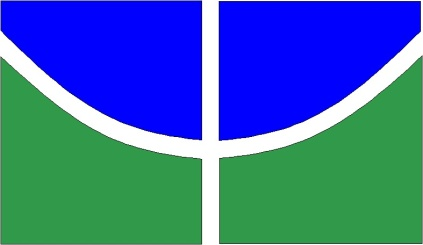 UNIVERSIDADE DE BRASÍLIAFACULDADE DE TECNOLOGIADEPARTAMENTO DE ENGENHARIA FLORESTALTÍTULONome do(a) Autor(a)Trabalho de Conclusão de Curso de graduação apresentado ao Departamento de Engenharia Florestal da Universidade de Brasília como parte das exigências para obtenção do título de Bacharel em Engenharia Florestal. Orientador(a): Prof(a). Dr(a). Nome do Orientador(a)Brasília-DF, XX de xxxx de 202XUniversidade de Brasília - UnBFaculdade de Tecnologia - FTDepartamento de Engenharia Florestal – EFLTÍTULOEstudante: Nome do(a) Autor(a)Matrícula: XX/XXXXXXXOrientador(a): Prof(a). Dr(a). Nome do(a) Orientador(a)Menção: ________________________________________________Prof(a). Dr(a). Nome do(a) Orientador(a)Universidade de Brasília – UnBDepartamento de Engenharia FlorestalOrientador (EFL)_______________________________________Prof(a). Dr(a). Nome do Menbro da BancaNome da Instituição – SIGLAMembro da Banca_______________________________________Prof(a). Dr(a). Nome do Menbro da BancaNome da Instituição – SIGLAMembro da BancaBrasília-DF, XX de xxxx de 202XFICHA CATALOGRÁFICAÚLTIMOSOBRENOME, NOME SOBRENOMEDOMEIOTÍTULO.xx p., 210 x 297mm (EFL/FT/UnB, Engenheiro(a), Engenharia Florestal, 202x).Trabalho de conclusão de curso - Universidade de Brasília, Faculdade de Tecnologia. Departamento de Engenharia Florestal1. Palavra-chave 1			2. Palavra-chave 23. Palavra-chave 3			4. Palavra-chave 4I. EFL/FT/UnB			II. Título (série)REFERÊNCIA BIBLIOGRÁFICAÚLTIMOSOBRENOME, N. S. (202x). TÍTULO. Trabalho de conclusão de curso, Departamento de Engenharia Florestal, Universidade de Brasília, Brasília, DF, XX p.CESSÃO DE DIREITOSAUTOR(A): Nome do(a) Autor(a)TÍTULO: Título. GRAU: Engenheiro(a) Florestal		ANO: 202XÉ concedida à Universidade de Brasília permissão para reproduzir cópias deste Projeto Final de Graduação e para emprestar ou vender tais cópias somente para propósitos acadêmicos e científicos. A autora reserva outros direitos de publicação e nenhuma parte deste Projeto Final de Graduação pode ser reproduzida sem autorização por escrito do autor.___________________Nome do(a) Autor(a)E-mail do(a) Autor(a)Dedicatória.AGRADECIMENTOSAgradecimentos.“Epígrafe”. (Autor)RESUMOÚltimosobrenome, Nome Sobrenomedomeio (ÚLTIMOSOBRENOME, N. S.) TÍTULO. Monografia (Bacharelado em Engenharia Florestal) – Universidade de Brasília, Brasília, DF.Resumo.Palavras-chave: Palavra-chave 1; Palavra-chave 2; Palavra-chave 3; Palavra-chave 4.ABSTRACTÚltimosobrenome, Nome Sobrenomedomeio (ÚLTIMOSOBRENOME, N. S.) TÍTULO EM INGLÊS. Monograph (Forest Engineering Degree ) – University of Brasília, Brasília, DF.Resumo em inglês.Keywords: Keyword 1; Keyword 2; Keyword 3; Keyword 4.LISTA DE FIGURASFigura 1.	Título da figura.	16LISTA DE TABELASTabela 1.	Título da tabela.	17LISTA DE ABREVIATURAS E SIGLASSIGLA		Descrição da siglaSIGLA		Descrição da siglaSIGLA		Descrição da siglaSUMÁRIOINTRODUÇÃOIntrodução.OBJETIVOS Objetivo geralObjetivo geral.Objetivos específicosObjetivo específico 1;Objetivo específico 2; Objetivo específico 3.REVISÃO BIBLIOGRÁFICARevisão bibliográfica. Título secundárioRevisão bibliográfica.Título terciárioRevisão bibliográfica.Título da figura.MATERIAL E MÉTODOSMaterial e métodos.Título secundário Material e métodos.Título da tabela.Fonte: Autor (202X).RESULTADOS E DISCUSSÃOResultados e discussão.Título secundárioResultados e discussão.CONCLUSÕESConclusões.REFERÊNCIAS ReferênciasDescrição das linhasColuna 1Coluna 2Coluna 3Coluna 4Coluna 5Linha 1XXXXXXXXXXLinha 2XXXXXXXXXXLinha 3XXXXXXXXXXLinha 4XXXXXXXXXXLinha 5XXXXXXXXXXTotalXXXXXXXXXX